                         9ο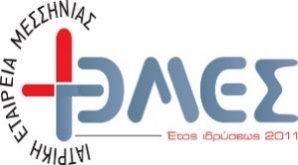 Παρασκευή 17 & Σάββατο 18  Φεβρουαρίου 2017ΚΑΛΑΜΑΤΑ	                                   ΔΙΟΡΓΑΝΩΣΗ   ΙΑΤΡΙΚΗ ΕΤΑΙΡΕΙΑ ΜΕΣΣΗΝΙΑΣσε συνεργασία με το Ινστιτούτο Μελέτης της Βαριάς Νόσουτην Πανεπιστημιακή Κλινική Εντατικής Νοσηλείας                                             ΓΟΝΚ «ΟΙ ΑΓΙΟΙ ΑΝΑΡΓΥΡΟΙ»Με την Αιγίδα του  Ιατρικού Συλλόγου ΜεσσηνίαςΠΡΟΓΡΑΜΜΑ ΣΥΝΕΔΡΙΟΥΕγγραφές: 40€ Πιστοποιητικό ΠαρακολούθησηςΜόρια CME-CPDΓραμματείαΑθήνα: Δήμητρα ΚαραμπάτσουΤηλέφωνα: 210 3501698, 6945172860, E-mail: dekara66@gmail.com, http://www.icutopics.grΚαλαμάτα: Αλεξάνδρα ΚοντογεώργηΤηλέφωνο: 27210 21448 Fax: 27210 23568 E mail: iemess2011@gmail.com, http://www.iemes.net Πρόεδρος Γεώργιος Μπαλτόπουλος Αντιπρόεδροι Αικατερίνη  ΛαμπροπούλουΜιχαήλ  Μιχαήλ Επίτιμος ΠρόεδροςΓεώργιος ΚαλαφάτηςΟΡΓΑΝΩΤΙΚΗ ΕΠΙΤΡΟΠΗΠρόεδρος: Ε. Γιαννοπούλου-ΧρόνηΑντιπρόεδρος: Γ. ΦιλντίσηςΜέληΕΠΙΣΤΗΜΟΝΙΚΗ ΕΠΙΤΡΟΠΗΠρόεδρος: Γ. ΜπαλτόπουλοςΑντιπρόεδρος: Π. ΚαλοφωλιάςΜέλη Πρόσκληση – ΚάλεσμαΗ Οργανωτική & η Επιστημονική Επιτροπή του 9ου Συνεδρίου Υγείας Μεσσηνίας, με ιδιαίτερη χαρά και τιμή, σας προσκαλεί να συμμετάσχετε στις εργασίες της κορυφαίας αυτής εκδήλωσης των ιατρών της Μεσσηνίας και όλων των ιατρών και νοσηλευτών που ενδιαφέρονται για τη συνεχιζόμενη εκπαίδευση σε θέματα υγείας.Το «Συνέδριο Υγείας Μεσσηνίας» διοργανώνεται για 9η συνεχή χρονιά από την Ιατρική Εταιρεία Μεσσηνίας και απευθύνεται σε όλους τους εμπλεκόμενους με την παροχή υπηρεσιών υγείας, διότι η Οργανωτική και η Επιστημονική Επιτροπή έχουν συμπεριλάβει στο πρόγραμμα τους, θέματα υγείας της καθημερινής πραγματικότητας. Το Συνέδριο θα πραγματοποιηθεί στις 17 & 18 Φεβρουαρίου 2017 στην Καλαμάτα, στο Ξενοδοχείο ELITE.Την Παρασκευή 17 Φεβρουαρίου 2017 και ώρα 20.00, στο πλαίσιο του Συνεδρίου, θα δοθεί διάλεξη από την Αρχαιολόγο κα. Ξένια Αραπογιάννη με θέμα «ΑΣΚΛΗΠΙΕΙΟΝ της αρχαίας Θουρίας». Η συμμετοχή είναι ελεύθερη για κάθε ενδιαφερόμενο. Θα ακολουθήσει μουσική παρέμβαση από το Δημοτικό Ωδείο Καλαμάτας.Η Οργανωτική Επιτροπή του Συνεδρίου σας προσκαλεί να συμμετάσχετε στις εργασίες του, στις οποίες περιλαμβάνονται κλινικά φροντιστήρια, διαλέξεις, στρογγυλά τραπέζια, ελεύθερες ανακοινώσεις και παρουσιάσεις ερευνητικών εργασιών, καθώς και έκθεση φαρμακευτικών προϊόντων. Εκλεκτοί συνάδελφοι θα συζητήσουν μαζί σας/μας, επιλεγμένα επίκαιρα θέματα που ενδιαφέρουν το γιατρό και τον νοσηλευτή της πρώτης γραμμής. Σας περιμένουμε όλους !Γεώργιος Ι. ΜπαλτόπουλοςΟμότιμος Καθηγητής ΕΚΠΑ Πρόεδρος ΣυνεδρίουΓΕΝΙΚΕΣ ΠΛΗΡΟΦΟΡΙΕΣΙστορία του ΣυνεδρίουΟ θεσμός της «Ημερίδας Υγείας Μεσσηνίας» ξεκίνησε το 2009, με πρωτοβουλία του Ιατρικού Συλλόγου Μεσσηνίας, της Πανεπιστημιακής Κλινικής Εντατικής Νοσηλείας (Παν/κή ΜΕΘ) του ΓΟΝΚ «ΟΙ ΑΓΙΟΙ ΑΝΑΡΓΥΡΟΙ» και των Νοσοκομείων του Νομού. Σήμερα, διοργανώνεται από την Ιατρική Εταιρεία Μεσσηνίας σε συνεργασία με το Ινστιτούτο Μελέτης της Βαριάς Νόσου & την Παν/κή ΜΕΘ του ΓΟΝΚ «ΟΙ ΑΓΙΟΙ ΑΝΑΡΓΥΡΟΙ» και τελεί υπό την αιγίδα του Ιατρικού Συλλόγου Μεσσηνίας. Το εγχείρημα ξεκίνησε από την ανάγκη των λειτουργών της υγείας, για ενημέρωση και συνεχιζόμενη εκπαίδευση και υλοποιήθηκε ως εξής:1η & 2η Ημερίδα Υγείας Μεσσηνίας, Καλαμάτα 2009 & 2010 3ο, 4ο, 5ο, 6ο, 7ο, 8ο Συνέδριο Υγείας Μεσσηνίας, Καλαμάτα 2011, 2012, 2013, 2014, 2015, 2016Στην αρχή, η προσπάθεια αυτή στόχευε αποκλειστικά στην εκπαίδευση και γι’ αυτό το λόγο ήταν σεμιναριακού τύπου. Από το έτος 2011 η «Ημερίδα Υγείας» αναβαθμίστηκε σε Συνέδριο, διότι η ανάγκη προβολής των επιστημονικών εργασιών των συναδέλφων ήταν επιτακτική.Οι διοργανωτές θεωρούν ότι η επιστημονική αυτή εκδήλωση δίνει νέο νόημα και νέες προοπτικές στην εκπαιδευτική διαδικασία, που οπωσδήποτε θα έχει θετική επίδραση στην ποιότητα παροχής υπηρεσιών υγείας στο νομό, αλλά και στην ευρύτερη περιφέρεια. Τόπος - ΧρόνοςΤο 9ο Συνέδριο Υγείας Μεσσηνίας θα πραγματοποιηθεί στις 17 & 18 Φεβρουαρίου 2017 στην Καλαμάτα, στο Ξενοδοχείο ELITE.Δικαίωμα Συμμετοχής♦ Το δικαίωμα συμμετοχής ορίστηκε στο ποσό των 40€ ♦ Φοιτητές: Δωρεάν♦ Οι εγγραφές θα γίνονται καθ’ όλη τη διάρκεια των εργασιών του Συνεδρίου♦ Προεγγραφές θα απαιτηθούν για τα Κλινικά Φροντιστήρια (Λήξη προθεσμίας: 13/02/2017)Στο δικαίωμα συμμετοχής περιλαμβάνονται: Η παρακολούθηση τoυ ΣυνεδρίουΗ παραλαβή συνεδριακού υλικούΤο πιστοποιητικό παρακολούθησης Καφές Επιστημονικές ΕργασίεςΌσοι επιθυμούν να υποβάλλουν εργασία (μπορεί να αναφέρεται σε οποιοδήποτε πεδίο του χώρου της υγείας), παρακαλούνται να την υποβάλλουν στη Γραμματεία του Συνεδρίου σε ηλεκτρονική μορφή στη διεύθυνση: dekara66@gmail.comΛήξη προθεσμίας υποβολής εργασιών: 31 Ιανουαρίου 2017Οδηγίες για τη Σύνταξη των ΕργασιώνΟ τίτλος της εργασίας θα πρέπει να είναι γραμμένος με κεφαλαία γράμματα, τα ονόματα των συγγραφέων με μικρά γράμματα και να υπογραμμίζεται το ονοματεπώνυμο του συγγραφέα που θα υποστηρίξει την εργασία. Μετά τα ονόματα θα πρέπει να ακολουθεί το Κέντρο (Νοσοκομείο ή Κέντρο Υγείας) από το οποίο προήλθε η επιστημονική εργασία και μετά από ένα κενό διάστημα να παρατίθεται το κυρίως κείμενο με την ακόλουθη σειρά:ΕισαγωγήΣκοπός Υλικό-ΜέθοδοςΑποτελέσματα ΣυμπεράσματαΜέγεθος κειμένου: μέχρι 400 λέξεις. Παρουσίαση Επιστημονικών ΕργασιώνΜε απόφαση της Επιστημονικής Επιτροπής, οι 4 καλύτερες εργασίες θα παρουσιαστούν προφορικά στο Συνέδριο (12 λεπτά σε PowerPoint), ενώ οι υπόλοιπες ως αναρτημένες ανακοινώσεις (διαστάσεις 100 x 80cm).Όλες οι αναρτημένες ανακοινώσεις θα κριθούν για βράβευση από τις Επιτροπές Κρίσης Αναρτημένων Ανακοινώσεων, οι οποίες θα τις επισκεφτούν το Σάββατο 18 Φεβρουαρίου (από 14.00 έως 16.00). Οι συγγραφείς των αναρτημένων ανακοινώσεων, θα πρέπει να βρίσκονται στον προκαθορισμένο χώρο ανάρτησης κατά την επίσκεψη των Επιτροπών Κρίσης. Βράβευση ΕργασιώνΘα δοθούν τα εξής βραβεία:Βραβείο Οργανωτικής Επιτροπής για την καλύτερη εργασία (η πρώτη από τις 4 που επελέγησαν για παρουσίαση) και οι υπόλοιπες θα λάβουν έπαινο.Βραβείο Επιστημονικής Επιτροπής για την καλύτερη αναρτημένη εργασία (Poster).Έκθεση Στο χώρο του Συνεδρίου θα λειτουργεί έκθεση φαρμακευτικών προϊόντων. Σημαντικές Ημερομηνίες √Ημέρες Συνεδρίου: 17 & 18 Φεβρουαρίου 2017√Λήξη προθεσμίας υποβολής εργασιών: 31 Ιανουαρίου 2017√Λήξη προθεσμίας δήλωσης συμμετοχής στα Κλινικά Φροντιστήρια: 13 Φεβρουαρίου 2017ΠΡΟΓΡΑΜΜΑ ΣΥΝΕΔΡΙΟΥΠΑΡΑΣΚΕΥΗ 17  Φεβρουαρίου 2017ΣΑΒΒΑΤΟ 18 Φεβρουαρίου 201711.00 - 11.30 Διάλειμμα  13.00 – 14.30                            ΔΟΡΥΦΟΡΙΚΕΣ ΔΙΑΛΕΞΕΙΣ14.30 – 15.00  		Διάλειμμα – Ελαφρύ γεύμα17.00 – 17.30  ΔιάλειμμαΟΜΙΛΗΤΕΣ – ΣΥΝΤΟΝΙΣΤΕΣ – ΜΕΛΗ ΕΠΙΤΡΟΠΩΝΘεοδούλη Αδαμοπούλου: Νοσηλεύτρια ΠΕ Χειρουργικού Τομέα ΓΝ Μεσσηνίας-ΝΜ Καλαμάτας Γεώργιος Αλεβετσοβίτης: Στρατιωτικός Ιατρός, Ειδικευόμενος Καρδιολογίας, ΓΝ Μεσσηνίας-ΝΜ Καλαμάτας Ξένια Αραπογιάννη: ΑρχαιολόγοςΓεώργιος Αναγνώστης: Αναισθησιολόγος, Επιμελητής Α,΄ Αναισθησιολογικό Τμήμα  Ε.Ε.Σ. Βασιλική  Ανδρουτσοπούλου: Καρδιοχειρουργός «ΥΓΕΙΑ»Χριστίνα Βέργη: Αναισθησιολόγος, Αναισθησιολογικό Τμήμα ΓΝ Μεσσηνίας-ΝΜ ΚαλαμάταςΕυθύμιος Βλάσσης: ΠαθολόγοςΠοθητή Βουτσινά: Γενική Ιατρός, Επιμελήτρια Α΄, Κέντρο Υγείας ΜελιγαλάΙφιγένεια Γάκη: ΔικηγόροςΔημήτριος Γιάλβαλης: Γενικός Χειρουργός-Χειρουργός Ενδοκρινών ΑδένωνΕλευθερία Γιαννακουλοπούλου: Γαστρεντερολόγος, Ακαδημαϊκή υπότροφοςΕλένη Γιαννοπούλου-Χρόνη: ΟφθαλμίατροςΦωτεινή-Χριστίνα Γκιντώνη: Αντιεισαγγελέας Μαρία Γκούζου: Διευθύντρια Νοσηλευτικής Υπηρεσίας ΓΝ Μεσσηνίας-ΝΜ Καλαμάτας Φωτεινή Δαρειωτάκη: Πνευμονολόγος-Εντατικόλογος, Επιμελήτρια Β΄, ΜΕΘ ΓΝ Μεσσηνίας-ΝΜ ΚαλαμάταςΧρήστος Δεμπονέρας: Καρδιολόγος-Εντατικολόγος, Παν/κή ΜΕΘ ΓΟΝΚ «ΟΙ ΑΓΙΟΙ ΑΝΑΡΓΥΡΟΙ»Βασιλική Δημοπούλου: Αναισθησιολόγος, Επιμελήτρια Α΄, Αναισθησιολογικό Τμήμα ΓΝ Μεσσηνίας-ΝΜ ΚαλαμάταςΘεοδώρα Δεμερτζή: Νοσηλεύτρια ΤΕ, Τομεάρχης Εργαστηριακού Τομέα ΓΝ Μεσσηνίας-ΝΜ ΚαλαμάταςΕλένη Εξερτζόγλου: Αναισθησιολόγος, Επιμελήτρια Α΄, Αναισθησιολογικό Τμήμα ΓΝ Μεσσηνίας-ΝΜ ΚαλαμάταςΚωνσταντίνος Ζαφειρόπουλος: ΩΡΛ, ΩΡΛ Τμήμα ΓΝ Μεσσηνίας-ΝΜ ΚαλαμάταςΓεώργιος Ζερβάκης: Αγγειοχειρουργός Βασίλειος Ζηδιανάκης: Αναισθησιολόγος-Εντατικόλογος, Διευθυντής, Παν/κή ΜΕΘ ΓΟΝΚ «ΟΙ ΑΓΙΟΙ ΑΝΑΡΓΥΡΟΙ»     Σπυρίδων Ζόμπολος: ΚαρδιολόγοςΑνδρέας Θαλασσινός: Εργοθεραπευτής  «ΔΙΑΠΛΑΣΗ»Εμμανουήλ Ιερωνυμάκης: ΩΡΛ, ΩΡΛ Τμήμα ΓΝ Μεσσηνίας-ΝΜ ΚαλαμάταςΓεώργιος Καλαφάτης: ΧειρουργόςΠαναγιώτης Καλοφωλιάς: Χειρουργός, Διευθυντής Χειρ. Κλινικής ΓΝΜ-ΝΜ Κυπαρισσίας Αλεξάνδρα Καραβασίλη: Φυσίατρος, Επ.Διευθύντρια ΚΑΑ «ΔΙΑΠΛΑΣΗ»Αικατερίνη Κατρακάζου: Αναισθησιολόγος, Αναισθησιολογικό Τμήμα ΓΝ Μεσσηνίας-ΝΜ ΚαλαμάταςΘεόδωρος Κατσούλας: Επικ.Καθηγητής Τμήματος Νοσηλευτικής ΕΚΠΑ, Παν/κή ΜΕΘ ΓΟΝΚ «ΟΙ ΑΓΙΟΙ ΑΝΑΡΓΥΡΟΙ»   Γεώργιος Κουδούνης: Καρδιολόγος, Διευθυντής Καρδιολογικού Τμήματος ΓΝ Μεσσηνίας-ΝΜ ΚαλαμάταςΒασιλική Κουλούρη: Νοσηλεύτρια Μεσσήνιον Θεραπευτήριο «ΛΗΤΩ»Παναγιώτης Κουσούλης: Χειρουργός ΩΡΛ, Ιπτάμενος ιατρός Πολεμικής Αεροπορίας  Αικατερίνη Κουτέλα: Νοσηλεύτρια ΠΕ Παθολογικού Τομέα ΓΝ Μεσσηνίας-ΝΜ ΚαλαμάταςΧαραλαμπία Κυριακοπούλου: ΠαιδίατροςΑικατερίνη Λαμπροπούλου: Αναισθησιολόγος, Πρόεδρος Ιατρικής Εταιρείας ΜεσσηνίαςΛιζίκα Λουίζου: Νοσηλεύτρια ΤΕ, Προϊσταμένη Παν/κής ΜΕΘ ΓΟΝΚ «ΟΙ ΑΓΙΟΙ ΑΝΑΡΓΥΡΟΙ»Εμμανουήλ Μάκαρης: Καρδιολόγος, Επιμελητής Α’, ΓΝ Μεσσηνίας-ΝΜ ΚαλαμάταςΣωκράτης Μακρέας: Γαστρεντερολόγος-Ηπατολόγος Χρυσάνθη Μάλλιου: Αναισθησιολόγος, Επιμελήτρια Α΄, Αναισθησιολογικό Τμήμα ΓΝ Μεσσηνίας-ΝΜ ΚαλαμάταςΣτυλιανός Μανωλακάκης: ΑκτινοδιαγνωστήςΚωνσταντίνος Μαργέλης: Δικηγόρος, Πρόεδρος Δικηγορικού Συλλόγου ΚαλαμάταςΜιχαήλ Μιχαήλ: Ακτινοδιαγνωστής, Διευθυντής Ακτινοδιαγνωστικού Τμήματος ΓΝ Μεσσηνίας-ΝΜ Καλαμάτας, Πρόεδρος Ι.Σ. ΜεσσηνίαςΛάμπρος Μητρόπουλος: Παιδίατρος Αθανάσιος Μητσέας: Ορθοπαιδικός Ιωάννης Μούντανος: Ακτινοδιαγνωστής Νικόλαος Μουρίκης: Ειδικευόμενος Γεν.Ιατρικής, ΓΝ Μεσσηνίας-ΝΜ ΚαλαμάταςΓεώργιος Μπαλτόπουλος: Ομότιμος Καθηγητής Τμήματος Νοσηλευτικής ΕΚΠΑ, Πνευμονολόγος-Εντατικολόγος, Πρόεδρος Ινστιτούτου Μελέτης της Βαριάς Νόσου Παναγιώτης Μπαλτόπουλος: Ορθοπαιδικός, Διευθυντής Α΄ Ορθοπαιδικού Τμήματος ΓΝΑ «ΚΑΤ»Ελένη Μπούτζουκα: Αναισθησιολόγος-Εντατικολόγος, Διευθύντρια, Παν/κή ΜΕΘ ΓΟΝΚ «ΟΙ ΑΓΙΟΙ ΑΝΑΡΓΥΡΟΙ»Ιωάννης Μπροκαλάκης: Δερματολόγος-ΑφροδισιολόγοςΒασίλειος Νίκας: Μαιευτήρας-ΓυναικολόγοςΕυάγγελος Ναστούλης: Ιατροδικαστής, ΓΝ Μεσσηνίας-ΝΜ ΚαλαμάταςΠαναγιώτης Παπαδόπουλος: ΝευρολόγοςΑπόστολος Παπαλόης: Βιολόγος, Διευθυντής Ερευνητικού-Πειραματικού Κέντρου ετ.ELPENΑνδρέας Πολυδώρου: Μαιευτήρας-ΓυναικολόγοςΕυγενία Ραγκαβά: Νοσηλεύτρια Μαρίνα Ρογκόβσκα: Ειδικευόμενη Χειρουργικής, ΓΝ Μεσσηνίας-ΝΜ ΚαλαμάταςΝικόλαος Σικαλιάς: Χειρουργός, Επιμελητής Β΄, Χειρουργική Κλινική ΓΝ Μεσσηνίας-ΝΜ Καλαμάτας Βασίλειος  Σούμπλης: Οφθαλμίατρος Αικατερίνη Σπέντζουρα: Ακτινοθεραπεύτρια-Ογκολόγος, Διευθύντρια Δημόσιας Υγείας ΕΣΥ Π.Ε. ΜΕΣΣΗΝΙΑΣΚωνσταντίνα Συναδινού: Νοσηλεύτρια ΤΕ, Τομεάρχης Ψυχιατρικού Τομέα ΓΝ Μεσσηνίας-ΝΜ ΚαλαμάταςΓεώργιος Τασσόπουλος: ΩΡΛ, Διευθυντής ΩΡΛ Τμήματος ΓΝΠ «ΜΕΤΑΞΑ»Στυλιανός Τριάντος: ΩΡΛ, Διευθυντής ΩΡΛ Τμήματος ΓΝΑ «ΕΕΣ»Ευδοξία Τσίγκου: Πνευμονολόγος-Εντατικολόγος, Επιμελήτρια Α, Παν/κή ΜΕΘ ΓΟΝΚ «ΟΙ ΑΓΙΟΙ ΑΝΑΡΓΥΡΟΙ» Ιάσων Τσιλιγκαρίδης: Ειδικευόμενος Χειρουργικής, ΓΝ Μεσσηνίας-ΝΜ Καλαμάτας Μιχαήλ Τσιχλάκης: Χειρουργός, Επιμελητής Α΄, Χειρουργικό Τμήμα ΓΝ Μεσσηνίας-ΝΜ Καλαμάτας Γεώργιος Φιλντίσης: Καθηγητής Τμήματος Νοσηλευτικής ΕΚΠΑ, Παθολόγος-Εντατικολόγος, Διευθυντής Παν/κής ΜΕΘ ΓΟΝΚ «ΟΙ ΑΓΙΟΙ ΑΝΑΡΓΥΡΟΙ»  Συνέδριο Υγείας ΜεσσηνίαςΔ. ΓιάλβαληςΒ. ΚουλούρηΘ. ΔεμερτζήΑ. ΚουτέλαΒ. ΔημοπούλουΧ. ΚυριακοπούλουΚ. ΖαφειρόπουλοςΝ. ΜουρίκηςΒ. ΖηδιανάκηςΕ. ΡαγκαβάΑ. ΘαλασσινόςΙ. ΤσιλιγκαρίδηςΘ. ΑδαμοπούλουΓ. ΛούραςΕ. ΒλάσσηςΣ. ΜακρέαςΕ. ΕξερτζόγλουΠ. ΜπαλτόπουλοςΦ. ΔαρειωτάκηΙ. ΜούντανοςΜ. ΙερωνυμάκηςΝ. ΣικαλιάςΑ. ΚαραβασίληΑ. ΣπέντζουραΠ. ΚουσούληςΚ. ΣυναδινούΛ. ΛουίζουΕπιτροπή Κρίσης Εργασιών Επιτροπή Κρίσης ΑναρτημένωνΑνακοινώσεωνΧ. ΔεμπονέραςΓ. ΖερβάκηςΜ. ΓκούζουΑ. ΜητσέαςΘ. ΚατσούλαςΕ. ΜπούτζουκαΛ. ΜητρόπουλοςΠ. ΠαπαδόπουλοςΓ. ΜπαλτόπουλοςΕ. Τσίγκου16.30 – 18.30ΚΛΙΝΙΚΟ ΦΡΟΝΤΙΣΤΗΡΙΟ Ι  «ΛΑΠΑΡΟΣΚΟΠΙΚΗ ΧΕΙΡΟΥΡΓΙΚΗ»ΣυντονιστέςΑ. Παπαλόης - Ν. ΣικαλιάςΕισηγητέςΝ. ΣικαλιάςΛαπαροσκοπική μέθοδος στη γενική χειρουργική Π. ΑντσακλήςΛαπαροσκοπική μέθοδος στη γυναικολογική χειρουργικήΠρακτική άσκηση με εξομοιωτές16.30 - 18.30ΚΛΙΝΙΚΟ ΦΡΟΝΤΙΣΤΗΡΙΟ ΙΙ   «ΝΕΟΤΕΡΑ ΔΕΔΟΜΕΝΑ ΣΤΗΝ ΕΞΑΣΦΑΛΙΣΗ ΤΩΝ ΦΛΕΒΙΚΩΝ ΓΡΑΜΜΩΝ»Συντονιστές   Α. Λαμπροπούλου - Χ. Μάλλιου Ε. Εξερτζόγλου Εξασφάλιση φλεβικής γραμμής: ενδείξεις, επιπλοκές & κανόνες συντήρησηςΧ. ΒέργηΕνδοοστική οδόςΘ. ΚατσούλαςΤοποθέτηση κεντρικών γραμμών υπό υπερηχογραφική καθοδήγησηΓ. Αναγνώστης – Α. ΚατρακάζουΤεχνικές προσπέλασης - Πρακτική άσκηση ΤΕΛΕΤΗ ΕΝΑΡΞΗΣ19.30 - 20.00   Χαιρετισμοί - Έναρξη Εργασιών Συνεδρίου20.00 - 21.00   Ειδική Διάλεξη ΠροεδρείοΑ. Λαμπροπούλου - Γ. ΜπαλτόπουλοςΞ. ΑραπογιάννηΑΣΚΛΗΠΙΕΙΟΝ της αρχαίας Θουρίας09.00 – 11.00Α΄ Στρογγυλό Τραπέζι «Ιατρο-νομική ευθύνη & οι προεκτάσεις της στην ιατρική πράξη»Συντονιστές    Κ. Μαργέλης - Μ. ΜιχαήλΕισηγητέςΦ-Χ. Γκιντώνη… από τη σκοπιά του ΕισαγγελέαΙ. Γάκη …από τη σκοπιά του ΔικηγόρουΕ. Ναστούλης…από τη σκοπιά του ΙατροδικαστήΜ. ΤσιχλάκηςΠαρουσίαση περιστατικού με το αγγλοσαξωνικό & το αμερικανικό δίκαιο11.30 - 13.00  Β΄ Στρογγυλό Τραπέζι «Ο Λόγος στους Νέους»  Συντονιστές Π. Βουτσινά  - Γ. Κουδούνης ΕισηγητέςΝ. Μουρίκης Τα Επείγοντα στη γενική χειρουργικήΓ. ΑλεβετσοβίτηςΦλεγμονή και αθηροσκλήρωση - Νεότερα δεδομέναΜ. ΡογκόβσκαΠροετοιμασία για χειρουργική επέμβαση – Κατευθυντήριες γραμμέςΔ. ΔΙΑΛΕΞΗ ΙΛοιμώξεις (Εταιρεία ELPEN)Δ. ΔΙΑΛΕΞΗ ΙΙΧΑΠ (Εταιρεία MENARINI)15.00 – 17.00  Γ΄ Στρογγυλό Τραπέζι «HPV»Συντονιστές    Γ. Τασσόπουλος – Σ. ΜακρέαςΕισηγητέςΒ. Νίκας HPV στη ΓυναικολογίαΣ. ΤριάντοςHPV στην ΩΡΛΙ. ΜπροκαλάκηςHPV & δέρμα Ε. ΓιαννακουλοπούλουHPV & κατώτερο πεπτικό     17.30 – 19.30  17.30 – 19.30    Βραχείες Διαλέξεις Συντονιστές Συντονιστές Α. Πολυδώρου – Γ. ΦιλντίσηςΕισηγητέςΕισηγητέςΕ. ΜάκαρηςΕ. ΜάκαρηςΣύγχρονη ενδονοσοκομειακή αντιμετώπιση  του οξέως εμφράγματος του μυοκαρδίου. Ο ρόλος της πρωτογενούς αγγειοπλαστικήςΣ. ΖόμπολοςΣ. ΖόμπολοςΚρυψιγενές ΑΕΕΒ. ΣούμπληςΒ. ΣούμπληςΣακχαρώδης διαβήτης & οφθαλμόςΒ. ΑνδρουτσοπούλουΒ. ΑνδρουτσοπούλουΟξύς διαχωρισμός αορτής19.30 - 20.30      Ερευνητικό ΤραπέζιΕρευνητικό ΤραπέζιΣυντονιστέςΣ. Μανωλακάκης – Ε. ΜπούτζουκαΣ. Μανωλακάκης – Ε. ΜπούτζουκαΕισηγητές